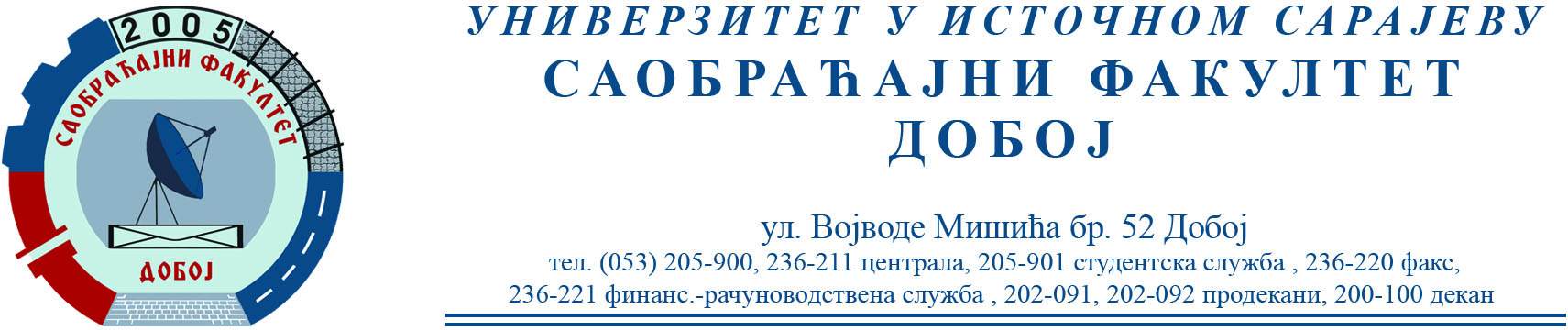 МАТЕРИЈАЛИ ДРУМСКИХ ВОЗИЛАРЕЗУЛТАТИИспит одржан дана 26.11.2019. положили су следећи студенти:Усмени дио испита биће одржан 4.12.2019. са почетком у 930 сати.Датум: 3.12.2019.                                                                         Предметни наставник                                                                                                            Др Бојан МАРИЋРедни бројИме и презиме1.Ристић Зоран